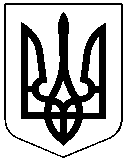 ЧЕРКАСЬКА РАЙОННА РАДАРІШЕННЯ29.06.2023 №24-19/VІIІ	Про дострокове припинення повноважень депутата Черкаськоїрайонної ради VIIІ скликання НАЙДЬОНА М.В.	Відповідно до пункту 10 частини першої статті 43, статті 49 Закону України "Про місцеве самоврядування в Україні", пункту 2 частини другої статті 5 Закону України "Про статус депутатів місцевих рад", враховуючи особисту заяву депутата Черкаської районної ради VIIІ скликання               НАЙДЬОНА М. В. щодо складання депутатських повноважень, за погодженням постійної комісії районної ради з питань регламенту, депутатської етики, забезпечення законності, запобігання корупції та організації роботи районної ради, президії районна рада ВИРІШИЛА:Припинити достроково повноваження депутата Черкаської районної ради VIIІ скликання НАЙДЬОНА Миколи Валентиновича, обраного в територіальному виборчому окрузі №5 від ПОЛІТИЧНОЇ ПАРТІЇ "СЛУГА НАРОДУ". Невідкладно надіслати копію цього рішення Черкаській районній територіальній виборчій комісії Черкаської області.Контроль за виконанням рішення покласти на постійну комісію районної ради з питань регламенту, депутатської етики, забезпечення законності, запобігання корупції та організації роботи районної ради.Голова 							Олександр ВАСИЛЕНКО